MY FEEDBACK FORM	Ohore victor david 		5/2/2020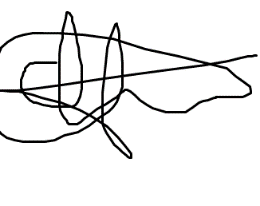 NAME/SIGNATURE/DATE: ………………………………………………; …………………………………….; …………………………..S/NPARAMETERRESPONSE LEVELRESPONSE LEVELRESPONSE LEVELS/NPARAMETERYES(5 points)NO(0 points)NOTSURE(3points)1Are you learning valuable information?2Are the explanations of concepts clear?3Is the Instructor’s delivery engaging?4Are there enough helpful practice activities?5Was the course description accurate?6Is the instructor knowledgeable about the topic?TOTAL SCORETOTAL SCOREFINAL REMARKSFINAL REMARKSEXCELLENT (5POINTS)EXCELLENT (5POINTS)FAIR (3 POINT)FAIR (3 POINT)POOR (0 POINTS)POOR (0 POINTS)